Alfabetización en género con los alumnos  de 9° B del Centro Escolar José Matías Delgado  12 de septiembre 2019.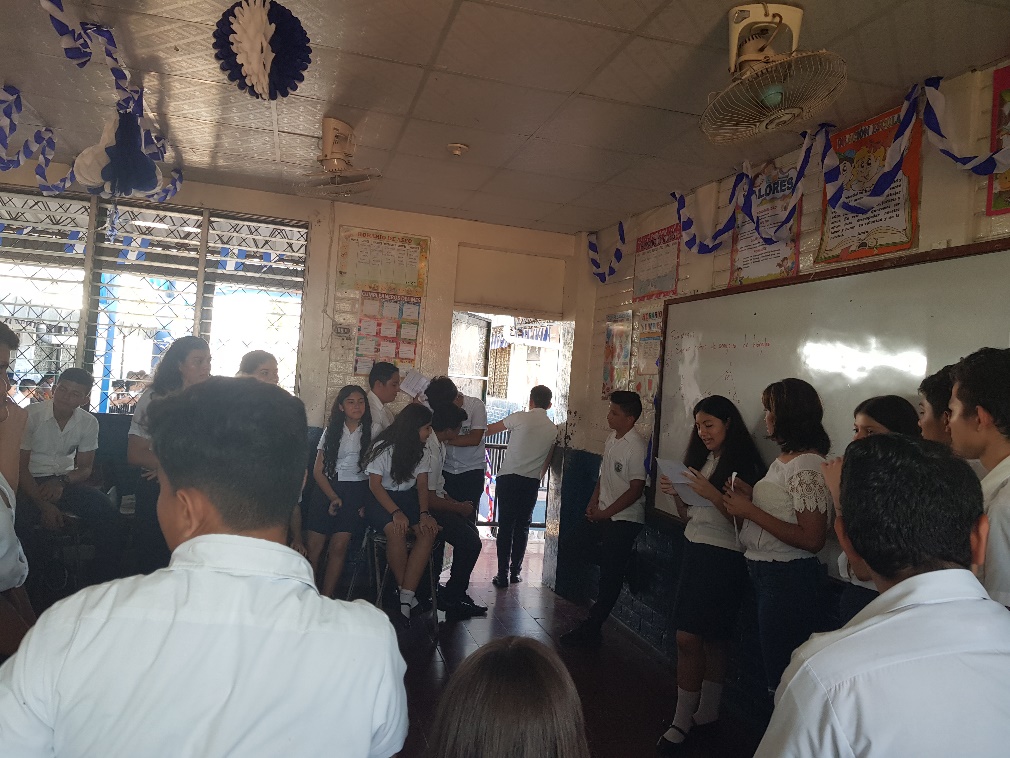 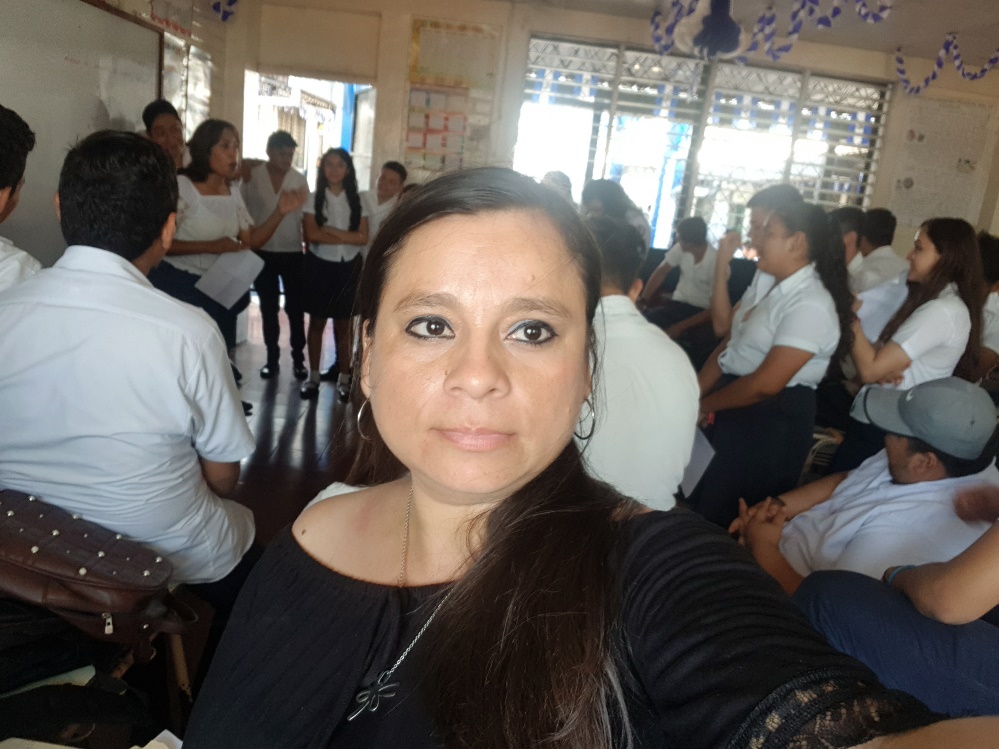 